December 20, 2023Dear Friend,As we near the end of 2023, SmileTree/Climb for a Cause thanks each of our sponsors for your dedicated support of dental care for children globally.  In 2023, we are delighted to report that your generous support provided critical dental care for 3200 children in five countries – Nepal, India, Guatemala, Mexico and Kenya!  A lack of access to dental care profoundly affects a child’s ability to thrive.  Untreated caries leads to chronic pain and infection, affecting a child’s ability to sleep, eat properly or focus in school. The dental clinics you supported return children to dental health and healthy smiles.  During this holiday season, we take a minute to reflect on the impact this care has on each and every child.  It is with deep gratitude that we thank you for joining us in serving children globally with health and happy smiles.  From us and the children we treat, we send you a big Thank You, Gracias, and Namaste!With Gratitude,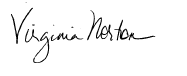 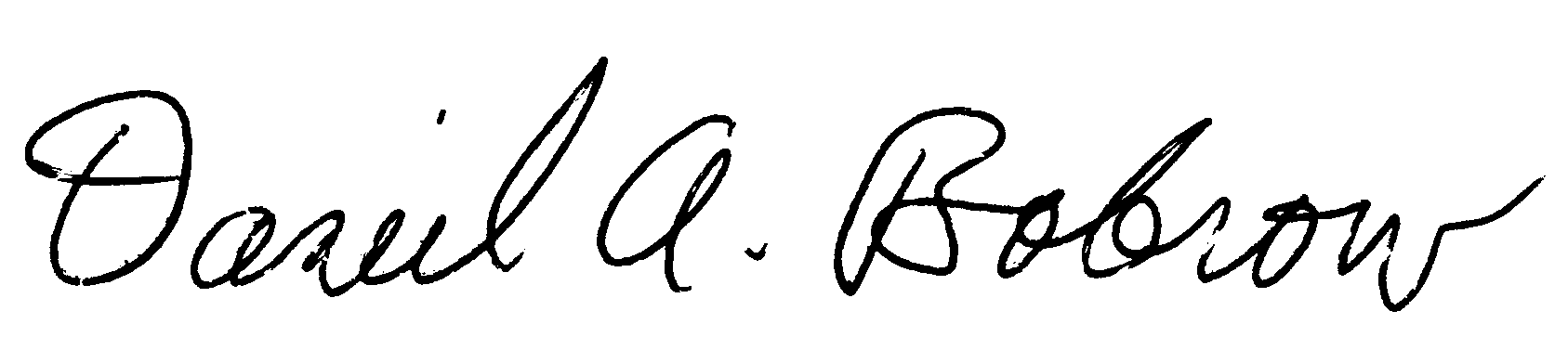 Daniel A. Bobrow			Virginia NortonExecutive Director			Board Member